Проект виконавчий комітет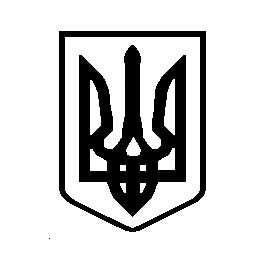 Вишгородська міська радаКиЇВСЬКОЇ ОБЛАСТІ__________________сесія VІІ скликанняР І Ш Е Н Н Я_____________ 2019 р.                                                                                  № ___/___Про затвердження проекту землеустрою щодо відведення земельної ділянкиу комунальну власністьтериторіальних громад сіл, селища, містаВишгородського районуРозглянувши проект землеустрою щодо відведення земельної ділянку у комунальну власність, враховуючи висновки і рекомендації постійної комісії Вишгородської міської ради з питань регулювання земельних відносин та охорони навколишнього природного середовища, наявність позитивних висновків відповідних органів і служб, відповідно до ст. ст. 83, 86, 123 Земельного кодексу України, п.3 ст.16,  п. 34 ч.1 ст.26 Закону України "Про місцеве самоврядування в Україні", міська рада ВИРІШИЛА:1.  Затвердити проект землеустрою щодо відведення земельної ділянки у спільну комунальну власність територіальних громад сіл, селища, міста Вишгородського району площею 0,1715 га для обслуговування існуючої  будівлі учбово – призовного пункту (для будівництва та обслуговування будівель органів державної влади та місцевого самоврядування, згідно КВЦПЗ код 03.01), що розташована у м. Вишгород, вул. Кургузова, 5 (кадастровий номер 3221810100:01:183:6030). 2. Передати у спільну власність територіальних громад сіл, селища, міста Вишгородського району в особі ВИШГОРОДСЬКОЇ РАЙОННОЇ РАДИ земельну ділянку площею 0,1715 га для обслуговування існуючої  будівлі учбово – призовного пункту (для будівництва та обслуговування будівель органів державної влади та місцевого самоврядування, згідно КВЦПЗ код 03.01), що розташована у м. Вишгород, вул. Кургузова, 5 (кадастровий номер 3221810100:01:183:6030), за умови дотримання земельного, містобудівного законодавства та виконання вимог, викладених у пунктах 3-7 даного рішення.3. Вишгородській районній раді.:3.1. Виконувати обов'язки власника земельної ділянки відповідно до вимог               статті 91 Земельного кодексу України.3.2. Забезпечити вільний доступ для прокладання нових, реконструкції та експлуатації існуючих інженерних мереж і споруд, що знаходяться в межах земельної ділянки.3.3. Виконати вимоги, викладені у висновку ГУ Держгеокадастру у Хмельницькій області №14399/82-18 від 21.12.2018 року; відділу містобудування, архітектури та житлово – комунального господарства Вишгородської райдержадміністрації № 01-21/985 від 17.12.2018 року.4. Попередити власника земельної ділянки, що право власності на землю може бути припинено  у  випадках,  передбачених статтями 140, 141, 144 Земельного кодексу України.5.Управлінню Держгеокадастру у Вишгородському районі внести відповідні зміни до земельно-кадастрової документації.6. Відповідальність за відповідність проекту землеустрою, доданих до нього матеріалів, висновків ГУ Держгеокадастру у Хмельницькій області та відділу містобудування, архітектури та житлово – комунального господарства Вишгородської райдержадміністрації,  вимогам законодавства покласти на Вишгородську районну раду та відповідну землевпорядну організацію, що здійснювала розробку проекту землеустрою та його погодження.7. Контроль за виконанням цього рішення покласти на постійну комісію з питань регулювання земельних відносин та охорони навколишнього природного середовища.Міський голова							О. Момот